Н А К А З16.10.2019                                                                                                 № 208Про проведення І та підготовку до  ІІ етапу Всеукраїнських учнівських олімпіад із навчальних предметів у 2019/2020 навчальному роціНа виконання наказу Міністерства освіти і науки України від 06.08.2019 № 1077  «Про проведення Всеукраїнських учнівських олімпіад і турнірів з навчальних предметів у 2019/2020 навчальному році», відповідно до Положення про Всеукраїнські учнівські олімпіади, турніри, конкурси з навчальних предметів, конкурси-захисти науково-дослідницьких робіт, олімпіади зі спеціальних дисциплін та конкурси фахової майстерності, затвердженого наказом Міністерства освіти і науки, молоді та спорту України від 22.09.2011 № 1099, зареєстрованого в Міністерстві юстиції України 17.11.2011 за № 1318/20056  (із змінами), Правил проведення І, ІІ, ІІІ етапів Всеукраїнських учнівських олімпіад із навчальних предметів у Харківській області, затверджених наказом Головного управління освіти і науки Харківської обласної державної адміністрації від 25.04.2012 № 241, зареєстрованих у Головному управлінні юстиції у Харківській області 14.06.2012 за № 42/1405, наказу Управління освіти адміністрації Основ’янського району від 09.10.2019 №210 «Про проведення  ІІ етапів Всеукраїнських учнівських олімпіад із навчальних предметів у 2019/2020 навчальному році» з метою створення належних умов для виявлення й підтримки обдарованої молоді, розвитку її інтересів, організованого проведення і підготовки ІІ і ІІІ  етапів Всеукраїнських учнівських олімпіад із навчальних предметівНАКАЗУЮ:1. Заступнику директора з навчально-виховної роботи Топчий М.С.:1.1. Здійснити організаційно-методичне забезпечення проведення І етапу Всеукраїнських учнівських олімпіад із навчальних предметів у школі за графіком (додаток 1).З 01.11.2019 по 20.12.20191.2. Забезпечити якісний організаційний супровід процесу отримання, друкування та тиражування примірників завдань ІІ етапу Всеукраїнських учнівських олімпіад із навчальних предметів із сайту комунального вищого навчального закладу «Харківська академія неперервної освіти» у день проведення олімпіади згідно з графіком (згідно додатку 2 до наказу Управління освіти адміністрації Основ’янського району Харківської міської ради від 16.10.2019 №208 «Про проведення І, ІІ етапів Всеукраїнських учнівських олімпіаді з навчальних предметів у 2019/2020 навчальному році»). З 01.11.2018 по 20.12.20191.3. Взяти під особистий контроль надання до РМЦ (в електронному та паперовому виглядах) звітів про проведення ІІ етапу Всеукраїнських учнівських олімпіад із навчальних предметів, заявок на участь команд у ІІІ етапі Всеукраїнських учнівських олімпіад із навчальних предметів (згідно додатків 3-4 до наказу Управління освіти адміністрації Основ’янського району Харківської міської ради від 16.10.2019 №208 «Про проведення І, ІІ етапів Всеукраїнських учнівських олімпіаді з навчальних предметів у 2019/2020 навчальному році»).Протягом 5 днів після проведення відповідної олімпіади Призначити відповідальними за участь обдарованої молоді у Всеукраїнських учнівських олімпіадах із навчальних предметів вчителів:3.Відповідальним за участь обдарованої молоді у Всеукраїнських учнівських олімпіад із навчальних предметів вчителям:3.1. Забезпечити, згідно умов проведення олімпіад, проведення І етапу та підготовку і участь переможців шкільного етапу у ІІ етапі Всеукраїнських учнівських олімпіад із навчальних предметів.Згідно з графіком3.2. Нести повну відповідальність за збереження життя і здоров’я учнів під час поїздки учнів на ІІ, ІІІ етап Всеукраїнських учнівських олімпіад та повернення додому. Згідно графіку3.3. Забезпечити під час подорожі на олімпіади дотримання учасниками належного громадського порядку, санітарно-гігієнічних норм, виконання Правил дорожнього руху, правил пожежної безпеки, а також інших правил безпеки життєдіяльності.З 02.11.2019 по 22.12.20194.Відповідальному за інформаційне наповнення шкільного сайту Брусіну І.О. розмістити зміст даного наказу на шкільному сайті.До 17.10.20195. Контроль за виконанням цього наказу залишаю за собою.Директор школи						Є.В.ГонськийЗ наказом ознайомлені:Фурман Н.В.Топчий М.С.Котенко І.В.Селезньов О.І.Кобзар Т.Є.Третьякова І.Л.Котова Н.О.Кулік А.В.Капустинська Т.Ф.Брусін І.О.Старусьова А.А.Топчий М.С.Додатокдо наказу директора ХЗОШ№41 від 16.10.2019 №208Графік проведення 
І (шкільного) етапу Всеукраїнських учнівських олімпіад 
із навчальних предметів у 2019/2020 навчальному роціДиректор школи						Є.В.Гонський ХАРКІВСЬКА ЗАГАЛЬНООСВІТНЯ ШКОЛА І-ІІІ СТУПЕНІВ №41 ХАРКІВСЬКОЇ МІСЬКОЇ РАДИ ХАРКІВСЬКОЇ ОБЛАСТІ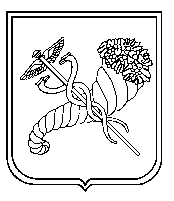 №з/пВідповідальніПредмет 1Старусьова А.АТрудове навчання2Котова Н.ОРосійська мова та література3Котенко І.В.Історія4Топчий М.С., Капустинська Т.Ф., Фурман Н.В.Математика 5Фурман Н.В., Капустинська Т.Ф.Фізика6Степанчук В.С.Екологія7Кулік А.В.Іноземна мова ( англійська)8Селезньов О.І.Географія 9Степанчук В.С.Хімія 10Третьякова І.Л., Кобзар Т.Є.Українська мова та література 11Селезньов О.І.Економіка 12Брусін І.О.Інформатика13Степанчук В.С.Біологія 14Капустинська Т.Ф.Астрономія 15Котенко І.В.Правознавство16Брусін І.О.Інформаційні технології№з/пДатаПредмет 101.10.2019Трудове навчання202.10.2019Російська мова та література303.10.2019Історія404.10.2019Математика 505.10.2019Фізика608.10.2019Екологія709.10.2019Іноземна мова ( англійська)810.10.2019Географія 911.10.2019Хімія 1015.10.2019Українська мова та література 1116.10.2019Економіка 1217.10.2019Інформатика1318.10.2019Біологія 1421.10.2019Астрономія 1522.10.2019Правознавство1623.10.2019Інформаційні технології